Kính gửi:Trung tâm Văn hóa, Thể thao, DL&TT thành phố;Ủy ban nhân dân 21 xã, phường.Theo đề nghị của Trung tâm Dịch vụ việc làm tỉnh Kon Tum1 về việc Thông báo tuyển dụng lao động (gọi tắt Thông báo số 58/TB-TTDVVL gửi đính kèm).Nhằm thực hiện hoàn thành chỉ tiêu, nhiệm vụ giải quyết việc làm cho người lao động trên địa bàn thành phố Kon Tum theo Kế hoạch số 39/KH-UBND ngày 27/02/2023 của UBND thành phố về việc triển khai công tác giải quyết việc làm cho người lao động năm 2023 và Công văn số 2037/UBND-VX ngày 30/5/2023 của Ủy ban nhân dân thành phố về việc điều chỉnh chỉ tiêu giải quyết việc làm trong kế hoạch triển khai công tác giải quyết việc làm năm 2023 trên địa bàn thành phố Kon Tum; Phòng Lao động - Thương binh và Xã hội thành phố đề nghị các đơn vị, địa phương phối hợp, thực hiện một số nội dung như sau:Chuyển Thông báo số 58/TB - TTDVVL của Trung tâm Dịch vụ việc làm tỉnh Kon Tum gửi đến Trung tâm Văn hóa, Thể thao, Du lịch và Truyền thông thành phố phối hợp, đăng tải nội dung Văn bản trên Trang thông tin điện tử thành phố Kon Tum và Ủy ban nhân dân 21 xã, phường phối hợp niêm yết văn bản tại Trụ sở làm việc, thông tin trên hệ thống loa truyền thông để người lao động trên địa bàn biết, đăng ký tham gia tìm việc làm khi có nhu cầu.Vị trí việc làm cụ thể như sau:Số lượng cần tuyển: Công ty TNHH Education Solutions Việt Nam cần tuyển lao động 02 giáo viên Tiếng Anh.Điều kiện và tiêu chuẩn:+ Tốt nghiệp Đại học chuyên ngành Sư phạm tiếng Anh, phiên dịch tiếng Anh và các chuyên ngành liên quan;+ Có chứng chỉ nghiệp vụ giảng dạy Tiếng Anh (TESOL, TEFL, …);+ Có chứng chỉ tiếng Anh (IELTS, TOEIC);+ Thành thạo cả 4 kỹ năng: Nghe, nói, đọc, viết trong tiếng Anh;1 Thông báo số: 58/TB-TTDVVL ngày 18 tháng 9 năm 2023.2+ Có ít nhất 03 năm kinh nghiệm giảng dạy tiếng Anh;+ Kỹ năng thuyết trình và giao tiếp tốt.Mô tả công việc:+ Giảng dạy các lớp tiếng Anh tại các trường công lập theo phân công;+ Thiết kế hệ thống bài giảng, bài tập về nhà dựa trên giáo trình có sẵn;+ Theo dõi, kiểm soát, đánh giá chất lượng học sinh;+ Chấm điểm các bài kiểm tra, bài luận và bài tập khác của học sinh;+ Theo dõi năng lực học tập và tiến bộ của học sinh trong lớp;+ Các yêu cầu khác của bộ phận Đào tạo.Quyền lợi được hưởng:+ Mức lương thoả thuận theo năng lực;+ Môi trường làm việc ổn định, chuyên nghiệp;+ Được đào tạo, tập huấn nếu chưa có kinh nghiệm;+ Cung cấp đầy đủ giáo trình, tài liệu và có trợ giảng hỗ trợ;+ Được đóng BHXH, BHYT, BHTN đầy đủ theo quy định Nhà nước.Hồ bao gồm:+ Hồ sơ dự tuyển vui lòng gửi về email: nucn@dtp-education.com+ Với tiêu đề: GV - Họ tên- Tỉnh thành muốn làm việc: Ví dụ: GV - Nguyễn Văn A – Kon TumĐịa điểm liên hệ: Địa chỉ: Thôn Kon Rờ Bàng 1, xã Vinh Quang, thành phố Kon Tum, tỉnh Kon Tum, Việt Nam.Thông tin chi tiết, vui lòng liên hệ: Trung tâm Dịch vụ việc làm tỉnh Kon Tum, số 01 đường Nguyễn Thị Định, thành phố Kon Tum, tỉnh Kon Tum - Điện thoại: 02603.868.907; Website: https://vieclamkontum.vn/; Facebook: https://www.facebook.com/kontumdvvl.Phòng Lao động - TB&XH thành phố đề nghị các đơn vị, địa phương quan tâm phối hợp, thực hiện nhằm hoàn thành chỉ tiêu kế hoạch thành phố giao./.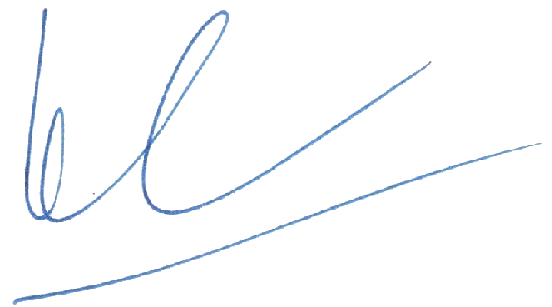 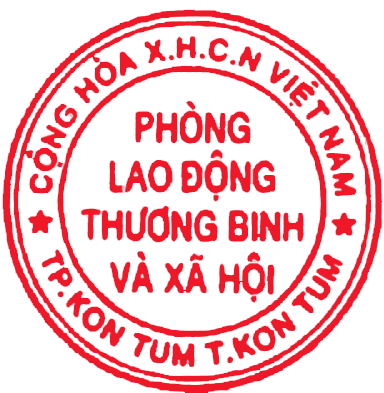 UBND THÀNH PHỐ KON TUMUBND THÀNH PHỐ KON TUMCỘNG HÒA XÃ HỘI CHỦ NGHĨA VIỆT NAMCỘNG HÒA XÃ HỘI CHỦ NGHĨA VIỆT NAMCỘNG HÒA XÃ HỘI CHỦ NGHĨA VIỆT NAMPHÒNG LAO ĐỘNG -THƯƠNG BINH VÀ XÃ HỘIPHÒNG LAO ĐỘNG -THƯƠNG BINH VÀ XÃ HỘIĐộc lập - Tự do - Hạnh phúc- Hạnh phúcSố: 1311/LĐTBXHTP. Kon Tum, ngày 20tháng 9năm 2023  V/v đề nghị phối hợp, triển khai Thông báo tuyển lao động của Trung tâm dịch vụ việc làm                tỉnh Kon Tum tại Thông báo        số 58/TH-TTDVVL ngày 18/9/2023  V/v đề nghị phối hợp, triển khai Thông báo tuyển lao động của Trung tâm dịch vụ việc làm                tỉnh Kon Tum tại Thông báo        số 58/TH-TTDVVL ngày 18/9/2023  V/v đề nghị phối hợp, triển khai Thông báo tuyển lao động của Trung tâm dịch vụ việc làm                tỉnh Kon Tum tại Thông báo        số 58/TH-TTDVVL ngày 18/9/2023  V/v đề nghị phối hợp, triển khai Thông báo tuyển lao động của Trung tâm dịch vụ việc làm                tỉnh Kon Tum tại Thông báo        số 58/TH-TTDVVL ngày 18/9/2023  V/v đề nghị phối hợp, triển khai Thông báo tuyển lao động của Trung tâm dịch vụ việc làm                tỉnh Kon Tum tại Thông báo        số 58/TH-TTDVVL ngày 18/9/2023Nơi nhận:Như trên (p/h);Sở Lao động-TB&XH;UBND thành phố (b/c);Văn phòng Thành ủy (b/c);Đảng ủy các xã, phường;Lưu: VT(LĐVL).KT.TRƯỞNG PHÒNG PHÓ TRƯỞNG PHÒNGNguyễn Bảo Thịnh